ПРИКАЗ № 104-о«31» октября 2023 г.В соответствии с абзацем третьим пункта 9 статьи 78, пунктом 6 статьи 78.1 Бюджетного кодекса Российской Федерации, п р и к а з ы в а ю:1. Внести в Типовую форму соглашения (договора) о предоставлении из бюджета муниципального образования «Город Майкоп» субсидий, в том числе грантов в форме субсидий, юридическим лицам, индивидуальным предпринимателям, а также физическим лицам, утвержденную приказом Финансового управления Администрации муниципального образования «Город Майкоп» от 15.12.2022 № 157-о «Об утверждении Типовой формы соглашения (договора) о предоставлении из бюджета муниципального образования «Город Майкоп» субсидий, в том числе грантов в форме субсидий, юридическим лицам, индивидуальным предпринимателям, а также физическим лицам и признании утратившими силу некоторых приказов», следующие изменения:1.1. В пункте 3.1.1:а) слова «Главному распорядителю» заменить словами «Главному распорядителю (13.1):»;б) дополнить сноской 13.1 следующего содержания:«(13.1) Предусматривается в случае, если Порядком предоставления субсидии установлено требование о представлении Получателем соответствующих документов.».1.2. В пунктах 3.1.1.2 и 3.1.1.3 слова «, в том числе» исключить.1.3. В пункте 3.2.3:а) слова «или кредитной организации» заменить словами «, кредитной организации или территориального органа Федерального казначейства»;б) сноску 24 дополнить предложением следующего содержания:«Указание счета, открытого в территориальном органе Федерального казначейства, осуществляется в случаях, установленных бюджетным законодательством Российской Федерации.».1.4. Пункт 3.3 изложить в следующей редакции:« 3.3. Условием предоставления Субсидии является согласие Получателя на осуществление Главным распорядителем проверок соблюдения Получателем порядка и условий предоставления Субсидии, в том числе в части достижения результатов предоставления Субсидии, а также органами муниципального финансового контроля проверок в соответствии со статьями 268.1 и 269.2 Бюджетного кодекса Российской Федерации(27).».1.5. В пункте 4.1.6.1:а) слова «значения результатов предоставления Субсидии, показателей, необходимых для достижения результатов предоставления Субсидии» заменить словами «значения результатов предоставления Субсидии и характеристик результатов предоставления субсидии (показателей, необходимых для достижения результатов предоставления Субсидии) (далее - характеристики)»;б) в сноске 35 слова «показатели, необходимые для достижения результатов предоставления субсидии» заменить словом «характеристики».1.6. Сноску 37 к пункту 4.1.6.2 дополнить предложением следующего содержания:«При предоставлении субсидии в порядке возмещения недополученных доходов и (или) возмещения затрат предусматривается в случае, если требование о проведении мониторинга установлено Порядком предоставления субсидии.».1.7. Пункт 4.1.7 изложить в следующей редакции:«4.1.7. осуществлять оценку достижения Получателем значений результатов предоставления Субсидии, характеристик(35), плана мероприятий по достижению результатов предоставления Субсидии (контрольных точек), и иных показателей, установленных в соответствии с пунктом 4.1.6 настоящего Соглашения, на основании(39):».1.8. Дополнить пунктом 4.1.7(1) следующего содержания:«4.1.7(1). принимать отчет, указанный в пункте 4.1.7.1 настоящего Соглашения, не позднее __ рабочего дня, следующего за днем его представления Получателем в соответствии с  пунктом  4.3.15.2  настоящего Соглашения(48.1);».1.9. Дополнить сноской 42.1 к пункту 4.1.7(1) следующего содержания:«(42.1) Предусматривается при наличии в соглашении пункта 4.1.7.1 настоящей Типовой формы.».1.10. В пункте 4.1.10 слова «порядка и условий предоставления Субсидии, предусмотренных» заменить словами «условий, установленных», слова «показателей, установленных в соответствии с пунктом 4.1.6.1 настоящего Соглашения,» исключить.1.11. В пункте 4.1.11 после слов «результатов предоставления субсидии,» дополнить словом «характеристик,».1.12. В пункте 4.3.11.3.4 после слов «инженерных изысканий» дополнить словами «, проведения строительного контроля».1.13. В пункте 4.3.12 слово «показателей» заменить словом «характеристик (35)».1.14. В пункте 4.3.17.1 слова «порядка и условий предоставления Субсидии» заменить словами «условий, установленных при предоставлении Субсидии,».1.15. В пункте 4.3.19.2 слова «в срок до «__»_________ 20__ г.» заменить словами «не позднее ______ рабочего дня со дня, следующего за днем поступления средств от возврата дебиторской задолженности».1.16. В пункте 7.6.1 после слова «реорганизации» дополнить словами «(за исключением реорганизации в форме присоединения к Получателю другого юридического лица)».1.17. В пункте 7.6.3 слово «показателей» заменить словом «характеристик».1.18. Приложение № 4 изложить в новой редакции согласно приложению № 1 к настоящему приказу.1.19. В приложении № 7:а) сноску 9 дополнить предложением следующего содержания:«При предоставлении Субсидии в порядке возмещения недополученных доходов и (или) возмещения затрат, при условии наличия достигнутого результата предоставления субсидии, указываются фактические значения достигнутых до заключения соглашения результатов предоставления субсидии.»;б) сноски 14 - 17 изложить в следующей редакции:«(14) Раздел 2 формируется Главным распорядителем по состоянию на 1 число месяца, следующего за отчетным (по окончании срока действия соглашения).(15) Указывается объем денежных обязательств Получателя, отраженных в графе 18 раздела 1, принятых Главным распорядителем, с указанием в графе 2 раздела 2 кода классификации расходов бюджетов.(16) Заполняется в случае, если в отношении Субсидии осуществляется казначейское сопровождение. Указывается сумма, на которую подлежит уменьшению объем Субсидии (графа 19 раздела 1). Показатель формируется при представлении отчета по состоянию на 1 января года, следующего за отчетным (по окончании срока действия соглашения).(17) Указывается объем перечисленной Получателю Субсидии, подлежащей возврату в бюджет муниципального образования «Город Майкоп». Показатель формируется при представлении отчета по состоянию на 1 января года, следующего за отчетным (по окончании срока действия соглашения).».1.20. В приложении № 10:а) в графе 7 раздела 1 слова «гр. 5» заменить словами «гр. 6»;б) в графе 8 раздела 2 слова «гр. 5» заменить словами «гр. 6»;в) в графе 7 раздела 3 слова «гр. 5» заменить словами «гр. 6»;г) в графе 7 раздела 4 слова «гр. 5» заменить словами «гр. 6».1.21. В приложении № 13:а) пункт 1.2.3 изложить в следующей редакции:«1.2.3. В соответствии с отчетом о достижении значений результатов предоставления Субсидии на 1 января 20__г.(3) средства Субсидии в размере __________ (______________) рублей ___ копеек в соответствии с пунктом 4.3.21 (cумма  (сумма цифрами) прописью)Соглашения подлежат возврату в бюджет муниципального образования «Город Майкоп» в срок до «__»___________ 20__ г. по следующим реквизитам(5.1):код классификации расходов бюджета муниципального образования «Город Майкоп» _________________________(6);код классификации доходов бюджета муниципального образования «Город Майкоп» ____________________________(6.1).»;б) дополнить сноской 5.1 к пункту 1.2.3 следующего содержания:«(5.1) Предусматривается в случае, если средства Субсидии полностью или частично подлежат возврату в бюджет муниципального образования «Город Майкоп».»; в) сноску 6 к пункту 1.2.3 изложить в следующей редакции:«(6) Предусматривается в случае возврата средств Субсидии в текущем финансовом году.»;г) дополнить сноской 6.1 к пункту 1.2.3 следующего содержания:«(6.1) Предусматривается в случае возврата средств Субсидии в году, следующем за годом предоставления Субсидии.».1.22. Приложение № 14 изложить в редакции согласно приложению № 2 к настоящему приказу.2. Отделу финансово-правового и методологического обеспечения (И.В. Крамаренко) довести приказ «О внесении изменений в Типовую форму соглашения (договора) о предоставлении из бюджета муниципального образования «Город Майкоп» субсидий, в том числе грантов в форме субсидий, юридическим лицам, индивидуальным предпринимателям, а также физическим лицам» до сведения главных распорядителей средств бюджета муниципального образования «Город Майкоп».3. Разместить настоящий приказ на официальном сайте Администрации муниципального образования «Город Майкоп» (http://www.maikop.ru) и в справочно-правовой системе «Гарант».4. Контроль за исполнением приказа оставляю за собой.5. Приказ «О внесении изменений в Типовую форму соглашения (договора) о предоставлении из бюджета муниципального образования «Город Майкоп» субсидий, в том числе грантов в форме субсидий, юридическим лицам, индивидуальным предпринимателям, а также физическим лицам» вступает в силу со дня его подписания.Начальник                                                                                                      Л.В. ЯлинаПриложение № 1к приказу Финансового управления Администрации муниципального образования «Город Майкоп»от 31.10.2023 № 104-о«Приложение № 4
к Типовой форме соглашения (договора)
о предоставлении из бюджета муниципального образования «Город Майкоп» субсидий, в том числе грантов в форме субсидий, юридическим лицам, индивидуальным предпринимателям, а также физическим лицам,
утвержденной приказом Финансового управления Администрации муниципального образования «Город Майкоп»
от _____________ г. № _______Приложение № ___ к Соглашению
от _________ № _________(Приложение № ____ к Дополнительному соглашениюот ___________ № ___________)Рекомендуемый образецЗначения результатов предоставления Субсидии 1──────────────────────────────(1) В случае, если соглашение содержит сведения, составляющие государственную или иную охраняемую в соответствии с федеральными законами, нормативными правовыми актами Президента Российской Федерации и Правительства Российской Федерации тайну, проставляется соответствующая отметка («для служебного пользования» / «секретно» / «совершенно секретно» / «особой важности») и номер экземпляра.2 Заполняется в случае, если Получателем является физическое лицо.3 Указывается в случае, если Субсидия предоставляется в целях достижения результатов (выполнения мероприятий) структурных элементов муниципальной программы (результатов федерального проекта). В кодовой зоне указываются 4 и 5 разряды целевой статьи расходов бюджета муниципального образования «Город Майкоп».4 При представлении уточненных значений указывается номер очередного внесения изменения в приложение (например, «1», «2», «3», «...»).5 Указывается наименование направления расходов целевой статьи расходов бюджета муниципального образования «Город Майкоп» и соответствующий ему код (13 - 17 разряды кода классификации расходов бюджета муниципального образования «Город Майкоп»). 6 Указывается тип результата предоставления Субсидии, соответствующий наименованию результата предоставления Субсидии, отраженному в графе 4, в соответствии с типами субсидий, результатов предоставления субсидий, контрольных точек, определенных в приложении № 1 к Порядку проведения мониторинга достижения результатов предоставления субсидий, в том числе грантов в форме субсидий, юридическим лицам, индивидуальным предпринимателям, физическим лицам - производителям товаров, работ, услуг, утвержденному приказом Министерства финансов Российской Федерации от 29 сентября 2021 г. № 138н (далее - Перечень типов).7 Указывается наименование результата предоставления Субсидии в соответствии с Порядком предоставления субсидии, а также наименования характеристик (при наличии в Порядке предоставления субсидии положений о характеристиках).8 Указываются плановые значения результатов предоставления Субсидии, отраженных в графе 4, на различные даты их достижения нарастающим итогом с даты заключения Соглашения и с начала текущего финансового года соответственно. При предоставлении Субсидии в порядке возмещения недополученных доходов и (или) возмещения затрат, при условии наличия достигнутого результата предоставления Субсидии, указываются значения достигнутых результатов предоставления Субсидии и даты их достижения до заключения соглашения.9 Указываются наименования характеристик, включая наименования материальных и нематериальных объектов и (или) услуги, планируемых к получению в рамках достижения результата (при наличии в Порядке предоставления субсидии положений о таких объектах и (или) услугах).──────────────────────────────____________________________________________ ».Приложение № 2к приказу Финансовогоуправления Администрации муниципального образования «Город Майкоп»от 31.10.2023 № 104-о«Приложение № 14
к Типовой форме соглашения (договора)
о предоставлении из бюджета муниципального образования «Город Майкоп» субсидий,
в том числе грантов в форме субсидий, юридическим лицам,
индивидуальным предпринимателям, а также физическим лицам,
утвержденной приказом Финансового управления Администрации муниципального образования «Город Майкоп» от 15.12.2022 № 157-оДополнительное соглашение к соглашению (договору)о предоставлении из бюджета муниципального образования «Город Майкоп» субсидий, в том числегрантов в форме субсидий, юридическим лицам, индивидуальнымпредпринимателям, а также физическим лицамот «__»_________ 20__ г. №________(1)г._____________________________(место заключения дополнительного соглашения)«__»___________ 20 г.                                         №_____________________________(дата заключения                                                                 (номер дополнительногодополнительного соглашения)                                                              соглашения)(2)_______________________________________________________________________,(наименование главного распорядителя средств бюджетамуниципального образования «Город Майкоп»)которому как получателю средств бюджета муниципального образования «Город Майкоп» доведены лимиты бюджетных обязательств на предоставление _________________________, именуемый в дальнейшем «Главный распорядитель»(наименование субсидии (гранта       в форме субсидии)в лице ________________________________________________________________,(наименование должности, а также фамилия, имя, отчество (при наличии)руководителя Главного распорядителя)действующего на основании ____________________________________________,                                          (реквизиты учредительного документа (положения)                                      Главного распорядителя, доверенности, приказа или иного                                                 документа, удостоверяющего полномочия)и ____________________________________________________________________,(наименование юридического лица, фамилия, имя, отчество (при наличии)индивидуального предпринимателя или физического лица)именуемый в дальнейшем «Получатель», в лице _______________________________________________________________________,(наименование должности, а также фамилия, имя, отчество (при наличии)лица, представляющего Получателя, или уполномоченного им лица, фамилия,имя, отчество (при наличии) индивидуального предпринимателя илифизического лица)действующего на основании ___________________________________________,(реквизиты устава юридического лица, свидетельства о государственнойрегистрации индивидуального предпринимателя, доверенности)с согласия законного представителя ____________________________________(3),                                                         (фамилия, имя, отчество (при наличии) лица,                                                               являющегося законным представителем                                                                                   Получателя)далее именуемые «Стороны», в соответствии с пунктом 7.3 соглашения (договора) о предоставлении из бюджета муниципального образования «Город Майкоп» субсидий, в том числе грантов в форме субсидий, юридическим лицам, индивидуальным предпринимателям, а также физическим лицам от «___»___________ 20__ г. № _____ (далее соответственно - Соглашение, Субсидия) заключили настоящее Дополнительное соглашение к Соглашению о нижеследующем.     1. Внести в Соглашение следующие изменения(4):     1.1. в преамбуле:     1.1.1._____________________________________________________________;     1.1.2._____________________________________________________________;     1.2. в разделе I «Предмет Соглашения»:     1.2.1. пункт 1.1.1 изложить в следующей редакции:     «_________________________________________________________________»;     1.2.2. пункт 1.1.2 изложить в следующей редакции:     «_________________________________________________________________»;     1.2.3. пункт 1.1.3 изложить в следующей редакции:     «_________________________________________________________________»;     1.2.4. пункт 1.1.4 изложить в следующей редакции:     «_________________________________________________________________»;     1.3. в разделе II «Финансовое обеспечение предоставления Субсидии»:     1.3.1. пункт 2.1 изложить в следующей редакции:     «2.1. Субсидия  предоставляется на цели, указанные в разделе I настоящего Соглашения, в размере__________ (______) рублей ______ копеек, в том числе:»;                                        (сумма цифрами) (сумма прописью)     1.3.2. абзац __________ пункта 2.1.1 изложить в следующей редакции:     «в  20__  году _________ (___________) рублей ___ копеек - по коду БК______;»;                         (сумма цифрами) (сумма прописью)                                    код БК     1.3.3. абзац____________ пункта 2.1.2 изложить в следующей редакции:     «в 20__ году ____________ (_______________) рублей _____ копеек;»;                        (сумма цифрами) (сумма прописью)     1.4. в разделе III «Условия и порядок предоставления Субсидии»:     1.4.1. пункт 3.1.1.1 изложить в следующей редакции:     «3.1.1.1. в срок до «__»___________ 20___ г. документов,подтверждающих направление собственных и (или) привлеченных средств (заемные и кредитные средства, средства спонсоров и другие средства, полученные Получателем, за исключением средств, предоставленных из бюджетов бюджетной системы Российской Федерации), в размере не менее __________ процентов общего объема Субсидии на цели, указанные в разделе I настоящего Соглашения;»;     1.4.2. пункт 3.1.1.2 изложить в следующей редакции:     «3.1.1.2. в срок до «__» _______ 20__ г. иных документов:»;     1.4.3. пункт 3.1.2 изложить в следующей редакции:     «3.1.2. на возмещение________________________________ при представлении                                             (затрат / недополученных доходов)Получателем Главному распорядителю документов, подтверждающих факт произведенных Получателем___________________________, на возмещение                                             (затрат / недополученных доходов)которых предоставляется Субсидия в соответствии с Порядком предоставления субсидии и настоящим Соглашением, а также иных документов, определенных в приложении №___ к настоящему Соглашению, являющемуся неотъемлемой частью настоящего Соглашения.»;     1.4.4. пункт 3.2.1 изложить в следующей редакции:     «3.2.1. на казначейский счет для осуществления и отражения операций с денежными средствами участников казначейского сопровождения, открытый в ______________________________, не позднее 2-го рабочего дня, следующего(наименование территориального органа    Федерального казначейства)за днем представления Получателем в______________________________________                                                                  (наименование территориального органа                                                                          Федерального казначейства)распоряжений о совершении казначейских платежей для оплаты денежного обязательства Получателя, на финансовое обеспечение которого предоставляется Субсидия (далее -  распоряжения), для использования Субсидии:»;     1.4.5. пункт 3.2.3 изложить в следующей редакции:     «3.2.3. на счет Получателя, открытый в___________________________;»;                              (наименование учреждения Центрального банка                          Российской Федерации, кредитной организации или                       территориального органа Федерального казначейства)     1.4.6. пункт 3.2.4 изложить в следующей редакции:     «3.2.4. в соответствии с планом-графиком перечисления Субсидии, установленным приложении № __________ к настоящему Соглашению, являющемся неотъемлемой частью настоящего Соглашения;»;     1.4.7. пункт 3.2.4.1 изложить в следующей редакции:     «3.2.4.1. не позднее ___________ рабочего дня, следующего за днем представления Получателем Главному распорядителю следующих документов:»;     1.5. в разделе IV «Взаимодействие Сторон»:     1.5.1. пункт 4.1.2 изложить в следующей редакции:     «4.1.2. осуществлять проверку представляемых Получателем документов, указанных в пунктах _______ настоящего Соглашения, в том числе на соответствие их Порядку предоставления субсидии, в течение __ рабочих дней со дня их получения от Получателя;»;     1.5.2. пункт 4.1.4 изложить в следующей редакции:     «4.1.4. утверждать Сведения, в том числе с учетом внесенных изменений не позднее _________рабочего дня со дня их получения от Получателя в соответствии с пунктом 4.3.4 настоящего Соглашения;»;     1.5.3. пункт 4.1.6.1 изложить в следующей редакции:     «4.1.6.1. значения результатов предоставления Субсидии и характеристик результатов предоставления субсидии (показателей, необходимых для достижения результатов предоставления Субсидии) (далее - характеристики) согласно приложению №__________ к настоящему  Соглашению, которое является неотъемлемой частью настоящего Соглашения;»;     1.5.4. пункт 4.1.6.2 изложить в следующей редакции:     «4.1.6.2. план мероприятий по достижению результатов  предоставления Субсидии (контрольные точки) согласно приложению №_________ к настоящемуСоглашению, которое является неотъемлемой частью настоящего Соглашения;»;     1.5.5. пункт 4.1.7.1 изложить в следующей редакции:     «4.1.7.1. отчета о достижении значений результатов предоставления Субсидии согласно приложению № ____ к настоящему Соглашению, являющемуся неотъемлемой частью настоящего Соглашения, представленного в соответствии с пунктом 4.3.15.2 настоящего Соглашения;»;     1.5.6. пункт 4.1.7(1) изложить в следующей редакции:     «4.1.7(1). принимать отчет, указанный в пункте 4.1.7.1 настоящего Соглашения, не позднее ___ рабочего дня, следующего за днем его представления Получателем в соответствии с пунктом 4.3.15.2 настоящего Соглашения;»;     1.5.7. пункт 4.1.7.2 изложить в следующей редакции:     «4.1.7.2. отчета о реализации плана мероприятий по достижению результатов предоставления Субсидии (контрольных точек) согласно приложению № __________ к настоящему Соглашению, которое является неотъемлемой частью настоящего Соглашения, представленного в соответствии с пунктом 4.3.15.3 настоящего Соглашения;»;     1.5.8. пункт 4.1.8.1.1 изложить в следующей редакции:     «4.1.8.1.1. отчета о расходах Получателя, источником финансового обеспечения которых является Субсидия, согласно приложению № __________ к настоящему Соглашению, являющемуся неотъемлемой частью настоящего Соглашения, представленного в соответствии с пунктом 4.3.15.1 настоящего Соглашения;»;     1.5.9. пункт 4.1.12 изложить в следующей редакции:     «4.1.12. по завершении финансового года после принятия отчетов, установленных пунктом 4.3.15 настоящего Соглашения, направлять ПолучателюАкт об исполнении обязательств по настоящему Соглашению в срок не позднее_____ рабочего дня со дня принятия указанных отчетов;»;     1.5.10. пункт 4.1.13 изложить в следующей редакции:     «4.1.13. рассматривать предложения, документы и иную информацию, направленную Получателем, в том числе в соответствии с пунктом 4.4.1 настоящего Соглашения, в течение _____ рабочих дней со дня их получения и уведомлять Получателя о принятом решении;»;     1.5.11. пункт 4.1.14 изложить в следующей редакции:     «4.1.14. направлять Получателю разъяснения по вопросам, связанным с исполнением настоящего Соглашения, в течение _______рабочих дней со дня получения обращения Получателя в соответствии с пунктом 4.4.2 настоящего Соглашения;»;     1.5.12. пункт 4.1.15 изложить в следующей редакции:     «4.1.15. обеспечивать согласование с Получателем новых условий настоящего Соглашения в случае уменьшения Главному распорядителю ранее доведенных лимитов бюджетных обязательств на предоставление Субсидии, приводящего к невозможности предоставления Субсидии в размере, определенном пунктом 2.1 настоящего Соглашения, в том числе размера и (или) сроков предоставления Субсидии в течение ___ рабочих дней со дня такого уменьшения;»;     1.5.13. пункт 4.2.2.1 изложить в следующей редакции:     «4.2.2.1. решение об использовании остатка Субсидии, не использованного на начало очередного финансового года, на цели, указанные в разделе I настоящего Соглашения, не позднее ____ рабочего дня со дня получения от Получателя документов, подтверждающих наличие и объем неисполненных обязательств, источником финансового обеспечения которых является указанный остаток;»;     1.5.14. пункт 4.2.2.2 изложить в следующей редакции:     «4.2.2.2. решение об использовании средств, поступивших Получателю в текущем финансовом году от возврата дебиторской задолженности, возникшей от использования Субсидии (далее - средства от возврата дебиторской задолженности), на цели, указанные в разделе I настоящего Соглашения, не позднее _____ рабочего дня со дня получения от Получателя информации об использовании средств от возврата дебиторской задолженности с указанием причин ее образования;»;     1.5.15. пункт 4.2.3 изложить в следующей редакции:     «4.2.3. приостанавливать предоставление Субсидии в случае установления Главным распорядителем или получения от органа муниципального финансового контроля информации о факте нарушения Получателем порядка и условий предоставления Субсидии, предусмотренных Порядком предоставления субсидии и настоящим Соглашением, в том числе указания в документах, представленных  Получателем в соответствии с настоящим Соглашением, недостоверных сведений, до устранения  указанных нарушений с обязательным уведомлением Получателя не позднее ______ рабочего дня с даты принятия решения о приостановлении предоставления Субсидии;»;     1.5.16. пункт 4.3.2 изложить в следующей редакции:     «4.3.2. представить Главному распорядителю в срок до ___ документы, установленные пунктами 4.2.2.1 и (или) 4.2.2.2 настоящего Соглашения;»;     1.5.17. пункт 4.3.3 изложить в следующей редакции:     «4.3.3. не позднее ___ рабочего дня со дня подписания настоящего Соглашения представить в ____________________________________ документы, необходимые       (наименование территориального органа Федерального казначейства)для открытия лицевого счета;»;     1.5.18. пункт 4.3.4.1 изложить в следующей редакции:     «4.3.4.1. Сведения не позднее ____ рабочего дня со дня заключения настоящего Соглашения;»;     1.5.19. пункт 4.3.4.2 изложить в следующей редакции:     «4.3.4.2. Сведения с учетом внесенных изменений не позднее ____ рабочего дня со дня внесения в них изменений;»;     1.5.20. пункт 4.3.5.1 изложить в следующей редакции:     «4.3.5.1. Сведения не позднее ____ рабочего дня со дня заключения настоящего Соглашения;»;     1.5.21. пункт 4.3.5.2 изложить в следующей редакции:     «4.3.5.2. Сведения с учетом внесенных изменений не позднее ____ рабочего дня со дня внесения в них изменений;»;     1.5.22. пункт 4.3.15.1 изложить в следующей редакции:     «4.3.15.1. отчет о расходах Получателя, источником финансового обеспечения которых является Субсидия, в соответствии с пунктом 4.1.8.1.1настоящего Соглашения не позднее ____ рабочего дня, следующего за отчетным_____________________;»;(месяц, квартал, год)     1.5.23. пункт 4.3.15.2 изложить в следующей редакции:     «4.3.15.2. отчет о достижении значений результатов предоставления Субсидии в соответствии с пунктом 4.1.7.1 настоящего Соглашения не позднее ________ рабочего дня, следующего за отчетным_________________;»;                                                                   (месяц, квартал, год)     1.5.24. пункт 4.3.15.3 изложить в следующей редакции:     «4.3.17.3. отчет о реализации плана мероприятий по достижению результатов предоставления Субсидии (контрольных точек) в соответствии с пунктом 4.1.7.2 настоящего Соглашения не позднее ____ рабочего дня, следующего за отчетным ____________________»;(месяц, квартал, год)     1.5.25. пункт 4.3.18 изложить в следующей редакции:     «4.3.15. направлять по запросу Главного распорядителя документы и информацию, необходимые для осуществления контроля за соблюдением порядка и условий предоставления Субсидии в соответствии с пунктом 4.2.4 настоящего Соглашения, в течение ____ рабочих дней со дня получения указанного запроса;»;     1.5.26. пункт 4.3.19.1 изложить в следующей редакции:     «4.3.21.1. неиспользованный остаток Субсидии в случае отсутствия решения, принимаемого Главным распорядителем в соответствии с пунктом 4.2.2.1 настоящего Соглашения, в срок до «__»_______ 20__ г.;»;     1.5.27. пункт 4.3.19.2 изложить в следующей редакции:     «4.3.21.2. средства от возврата дебиторской задолженности в случае отсутствия решения, принимаемого Главным распорядителем, в соответствии с пунктом 4.2.2.2 настоящего Соглашения, в срок не позднее _____ рабочего дня со дня, следующего за днем поступления средств от возврата дебиторской задолженности:»;     1.6. в разделе VII «Заключительные положения»:     1.6.1. пункт 7.3 изложить в следующей редакции:     «7.3. Изменение настоящего Соглашения, в том числе в соответствии с положениями пункта 4.2.1 настоящего Соглашения, осуществляется по соглашению Сторон и оформляется в виде дополнительного соглашения к настоящему Соглашению согласно приложению № ____ к настоящему Соглашению, являющемуся неотъемлемой частью настоящего Соглашения.».     1.7. Иные положения по настоящему Дополнительному соглашению(5):     1.7.1._____________________________________________________________;     1.7.2._____________________________________________________________.     1.8. раздел VIII «Платежные реквизиты Сторон» изложить в следующей редакции:«VIII. Платежные реквизиты Сторон                                                                                                                             »;     1.9. приложение № _____ к Соглашению изложить в редакции согласно приложению № ____ к настоящему Дополнительному соглашению, которое является его неотъемлемой частью;     1.10. дополнить  приложением № _____ к Соглашению согласно приложению № ____ к настоящему Дополнительному соглашению, которое является его неотъемлемой частью;     1.11. внести изменения в приложение № _____ к Соглашению согласно приложению № _____ к настоящему Дополнительному соглашению, которое является его неотъемлемой частью.     2. Настоящее Дополнительное соглашение является неотъемлемой частью Соглашения.     3. Настоящее Дополнительное соглашение вступает в силу с даты его подписания лицами, имеющими право действовать от имени каждой из Сторон, и действует до полного исполнения Сторонами своих обязательств по настоящему Соглашению.     4. Условия  Соглашения, не затронутые настоящим Дополнительным соглашением, остаются неизменными.     5. Иные заключительные положения по настоящему Дополнительному Соглашению:     5.1. настоящее Дополнительное соглашение заключено Сторонами в форме электронного документа в государственной интегрированной информационной системе управления общественными финансами «Электронный бюджет» и подписано усиленными квалифицированными электронными подписями лиц, имеющих право действовать от имени каждой из Сторон настоящего Дополнительного соглашения(6);     5.2. настоящее Дополнительное соглашение составлено в форме бумажного документа в ______ экземплярах, по одному экземпляру для каждой из Сторон(7);                     (двух)     5.3. __________________________________________________________(8).6. Подписи Сторон:──────────────────────────────(1) В случае если соглашение содержит сведения, составляющие государственную и иную охраняемую в соответствии с федеральными законами, нормативными правовыми актами Президента Российской Федерации и Правительства Российской Федерации тайну, проставляется соответствующая пометка («для служебного пользования» / «секретно» / «совершенно секретно» / «особой важности») и номер экземпляра.(2) В случае если соглашение заключается в форме электронного документа, номер соглашения присваивается в государственной интегрированной информационной системе управления общественными финансами «Электронный бюджет».(3) Предусматривается в случае, если в соответствии с законодательством Российской Федерации заключение соглашения Получателем возможно только с согласия его законных представителей.(4) Указываются пункты и (или) разделы Соглашения, в которые вносятся изменения.(5) Указываются изменения, вносимые в пункты 3.1.1.2.1, 3.1.1.2.2, 3.1.1.3.1, 3.1.1.3.2, 3.2.4.1.1, 3.2.4.1.2, 4.1.3.3.1, 4.1.3.3.2, 4.1.6.3.1, 4.1.6.3.2, 4.1.7.3, 4.1.8.1.2.1, 4.1.8.1.2.2, 4.1.16.1, 4.1.16.2, 4.2.5.1, 4.2.5.2, 4.3.10.2, 4.3.15.4.1, 4.3.15.4.2, 4.3.21.1, 4.3.21.2, 4.4.5.1, 4.4.5.2, 5.2.1, 5.2.2, 6.1.1, 6.1.2, 7.6.5, 7.8.3 Соглашения, а также иные конкретные положения (при наличии).(6) Пункт 5.1 включается в Дополнительное соглашение к Соглашению в случае формирования и подписания Соглашения в государственной интегрированной информационной системе управления общественными финансами «Электронный бюджет».(7) Пункт 5.3 включается в Дополнительное соглашение к Соглашению в случае формирования и подписания Соглашения в форме бумажного документа.(8) Указываются иные конкретные условия (при необходимости)._________________________________ ».Администрация муниципального образования «Город Майкоп»Республики АдыгеяФИНАНСОВОЕ УПРАВЛЕНИЕ385000, г. Майкоп, ул. Краснооктябрьская, 21тел. 8(877-2) 52-31-58 факс 8(877-2) 52-26-00e-mail: fdmra@yandex.ru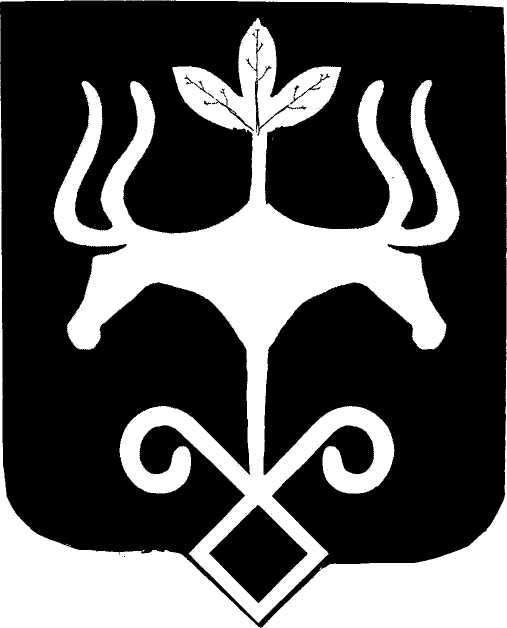 Адыгэ РеспубликэмМуниципальнэ образованиеу «Къалэу Мыекъуапэ» и АдминистрациеИФИНАНСОВЭ ИУПРАВЛЕНИЕ385000, къ. Мыекъуапэ,  ур. Краснооктябрьскэр, 21тел. 8(877-2) 52-31-58 факс 8(877-2) 52-26-00e-mail: fdmra@yandex.ruО внесении изменений в Типовую форму соглашения (договора) о предоставлении из бюджета муниципального образования «Город Майкоп» субсидий, в том числе грантов в форме субсидий, юридическим лицам, индивидуальным предпринимателям, а также физическим лицам КОДЫпо Сводному рееструНаименование ПолучателяИНН 1Наименование главного распорядителя средств бюджета муниципального образования «Город Майкоп»по Сводному рееструНаименование структурного элемента муниципальной программы (федерального проекта) 2по БК 2Вид документаВид документа(первичный - «0», уточненный - «1», «2», «3», «...» 3Направление расходов 5Направление расходов 5Результат предоставления СубсидииРезультат предоставления СубсидииЕдиница измеренияЕдиница измеренияКодстрокиПлановые значения результатов предоставления Субсидии по годам (срокам) реализации Соглашения 8Плановые значения результатов предоставления Субсидии по годам (срокам) реализации Соглашения 8Плановые значения результатов предоставления Субсидии по годам (срокам) реализации Соглашения 8Плановые значения результатов предоставления Субсидии по годам (срокам) реализации Соглашения 8Плановые значения результатов предоставления Субсидии по годам (срокам) реализации Соглашения 8Плановые значения результатов предоставления Субсидии по годам (срокам) реализации Соглашения 8Плановые значения результатов предоставления Субсидии по годам (срокам) реализации Соглашения 8Плановые значения результатов предоставления Субсидии по годам (срокам) реализации Соглашения 8Направление расходов 5Направление расходов 5Результат предоставления СубсидииРезультат предоставления СубсидииЕдиница измеренияЕдиница измеренияКодстрокина __.__. 20__на __.__. 20__на __.__. 20__на __.__. 20__на __.__. 20__на __.__. 20__на __.__. 20__на __.__. 20__наименованиекод по БКтип 6наименование 7наименованиекодпоОКЕИКодстрокис даты заключения Соглашенияиз них с начала текущего финансового годас даты заключения Соглашенияиз них с начала текущего финансового годас даты заключения Соглашенияиз них с начала текущего финансового годас даты заключения Соглашенияиз них с начала текущего финансового годаиз них с начала текущего финансового года123456789101112131415150100в том числе: 90200в том числе: 9Полное и сокращенное(при наличии) наименование Главного распорядителя______________________________ОГРН, ОКТМОМесто нахождения:ИНН/КПППлатежные реквизиты:Наименование учреждения БанкаРоссииНаименование и место нахождениятерриториального органаФедерального казначейства, вкотором открыт лицевой счет, БИК   Единый казначейский счетКазначейский счетЛицевой счетПолное и сокращенное(при наличии) наименованиеПолучателя________________________________ОГРН, ОКТМОМесто нахождения:ИНН/КПППлатежные реквизиты:Наименование учреждения БанкаРоссии (наименование кредитнойорганизации),БИКРасчетный (корреспондентский) счетНаименование и место нахождениятерриториального органаФедерального казначейства, которомуоткрыт казначейский счет, БИК Единый казначейский счетКазначейский счетЛицевой счетПолное и сокращенное (при наличии) наименование Главного распорядителя________________/_____________________Подпись                    (фамилия, имя, отчество                              (при наличии))Полное и сокращенное (при наличии)     наименование Получателя (фамилия, имя, отчество (при наличии))законного представителя Получателя) _________________/____________________Подпись                  (фамилия, имя, отчество                              (при наличии))